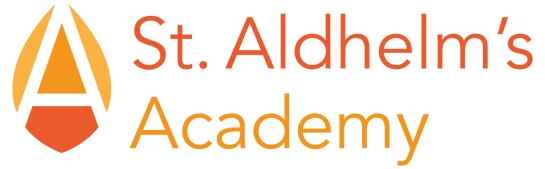 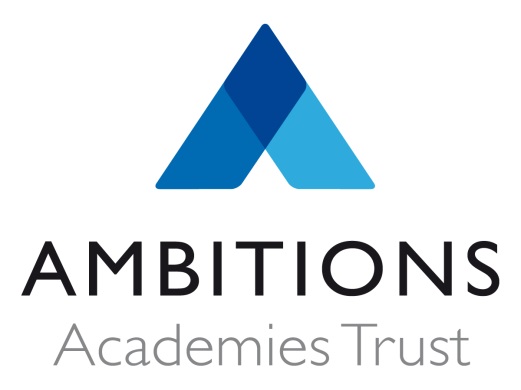 St Aldhelm’s AcademyAAC Members’ Attendance Record2016-17Outstanding Achievement for AllMeetingAttendeesApologies19.10.2016Gerry Halley-Gordon Sian ThomasJon Webb Debbie Barrett Sue Evans-Thomas Shelley Fripp Sarah Bell 6.2.17Gerry Halley-Gordon Sian Thomas Jon Webb Debbie Barrett Sue Evans-ThomasSarah Bell Hayley Yarrow Shelley Fripp11.5.17Gerry Halley-Gordon Jon WebbSue Evans-ThomasShelley FrippSarah BellHayley Yarrow